МИНИСТЕРСТВО НАУКИ И ВЫСШЕГО ОБРАЗОВАНИЯ РФСОВЕТ РЕКТОРОВ ВУЗОВ ТОМСКОЙ ОБЛАСТИОТКРЫТАЯ РЕГИОНАЛЬНАЯ МЕЖВУЗОВСКАЯ ОЛИМПИАДА 2019-2020 География8-9 классывариант 3I. Т е с т о в ы е   з а д а н и яПродолжите предложение. Область распространения на суше или море какого-либо явления или группы живых организмов, в пределах которой они наблюдаются, называется …                                              1 балл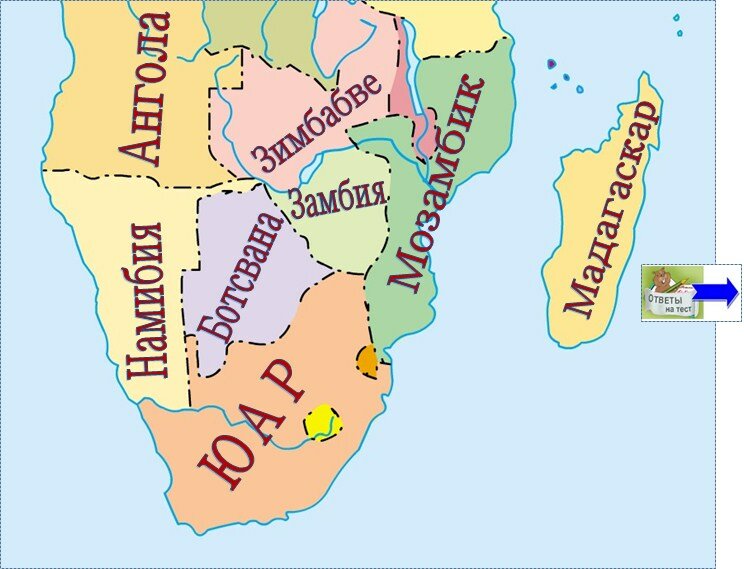 На этом рисунке перепутаны две страны. Какие?   2 балла                                                     3. Выберите из предложенного списка субъекты РФ, граничащие с Китаем: А) республика АлтайБ) республика БурятияВ) республика ТываГ) Еврейская АОД) Иркутская область Е) Алтайский край
Ж) Хабаровский край
З) Забайкальский край               Запишите буквы, под которыми указаны верные ответы                                                           4 балла.                                                                                   4.    Расположите города по времени их возникновения: от самого старого до самого молодого                         А) Изборск                Б) Ухта                В) Уренгой                              Г) Ульяновск          Запишите получившуюся последовательность букв.                                                           4 балла5. Город А расположен в 50 км к востоку от города В. Количество выпадающих осадков в этих городах сильно отличается: в А выпадает в среднем 1200 мм осадков в год, в В – только 650 мм.               Возможные причины, обстоятельства, следствия:1) ветры с моря не достигают В;2) город А окружен морем с трех сторон, а В – только с двух;3) поблизости от В нет водоемов, с поверхности которых могла бы испаряться влага;4) между А и В располагается гряда холмов;5) преобладающие ветры дуют с востока на запад.Укажите и связанные с ней наиболее вероятные причины.                     Из выше приведенных вариантов выберите:А) главную причину различия в количестве осадков;Б) важное вероятное обстоятельство, связанное с главной причиной и влияющее на количество осадков;В) следствие совокупности двух вышеназванных причин.                   6 баллов6.     Выберите все  правильные утверждения:А) ведущий вид транспорта в мировой внешней торговле – морской;Б) В США нет официального языка;В) географический цент России находится в Красноярском крае;           Г)  самый древний город в мире – Дели;Д) крупнейшая ГЭС мира находится в Бразилии;Е) В.И.Воейкову принадлежит фраза «Почва – зеркало ландшафта»;Ж) самая большая доля пожилых людей – в Японии;З) главный фактор размещения производства алюминия – энергетический;И) Конго – самая глубокая река в мире.              Запишите буквы, под которыми указаны верные ответы.                                                                6 баллов  II. Р а с ч ё т н ы е  и  а н а л и т и ч е с к о – л о г и ч е с к и е  з а д а н и я7.  Найдите неизвестные члены следующих географических пропорций:А)Б)В)Г)8 баллов  8. Из предложенного списка выберите не менее шести географических признаков, относящихся к одному субъекту РФ: Кавказские горы, Убсунурская котловина, Костомукшское месторождение, Западный Саян, Белое море,  Улуг-Хем, Индигирка, уголь,  яководство, Амур, буддизм.    Назовите этот субъект, административный центр, коренной этнос и языковую семью, к которой  он принадлежит.                                                                                                                                         14 баллов9. Зона строительства магистральных трубопроводов зачастую пересекает самые разные природно-ландшафтные зоны. Например, начавшись в тундре, нефтепровод идет через тайгу, болота, горы, плодородные равнины, а иногда и пустыни. Многообразие природных условий усложняет проектирование трубопровода и сопутствующей инфраструктуры. 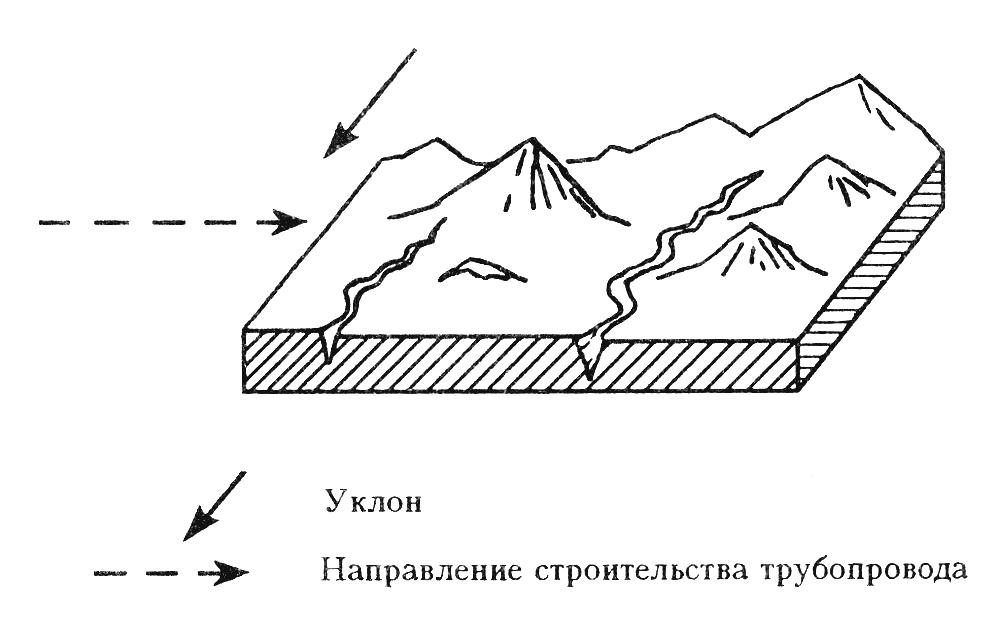 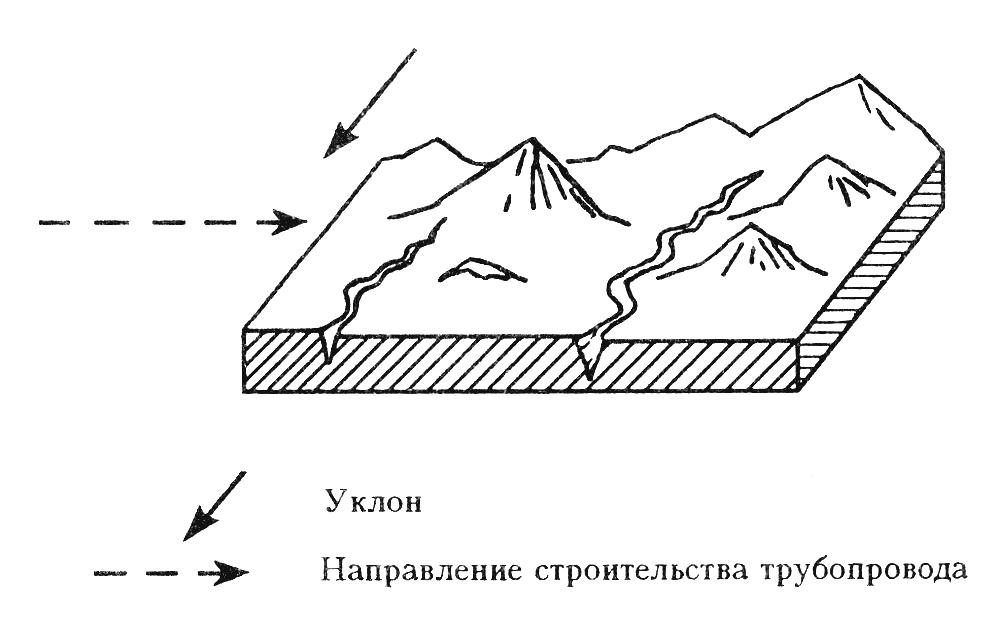 На рисунке схематически изображен участок территории, через которую прокладывают трубопровод в высокогорной местности.           С какими трудностями, вызванными особенностями природных условий, придётся столкнуться строителям на данном участке? И как их нужно учесть при строительстве?                                                                                                                        25 баллов10. Деревья по виду листьев делятся на хвойные и лиственные Хвойные отличаются обычно жёсткими вечнозелёными (редко летнезелёными) игловидными или чешуйчатыми листьями, называемыми хвоёй, или иглами, образуют шишки или можжевеловые ягоды. Согласно классификации по биологической систематике к этой группе деревьев относятся около 10 родов (пород) деревьев. Научное название рода состоит из одного слова.       Выполните задания:Определите по фото, какие роды (породы) хвойных деревьев изображены.Назовите ареал произрастания (полушарие, материки, природная зона) каждого рода.Приведите пример одной страны, на территории которой произрастает.Охарактеризуйте экологические проблемы, наиболее характерные для лесов южного лесного пояса.30 балловМАКСИМАЛЬНОЕ КОЛИЧЕСТВО БАЛЛОВ  ЗА ОЛИМПИАДУ – 100.    ЖЕЛАЕМ ВАМ  УДАЧИ!МИНИСТЕРСТВО НАУКИ И ВЫСШЕГО ОБРАЗОВАНИЯ РФСОВЕТ РЕКТОРОВ ВУЗОВ ТОМСКОЙ ОБЛАСТИОТКРЫТАЯ РЕГИОНАЛЬНАЯ МЕЖВУЗОВСКАЯ ОЛИМПИАДА 2019-2020 География10 классвариант 3I. Т е с т о в ы е   з а д а н и я1. Продолжите предложение. Обитаемая часть суши, охватывающая все заселенные, освоенные или иным образом используемые территории, называется ………                                                                 1 балл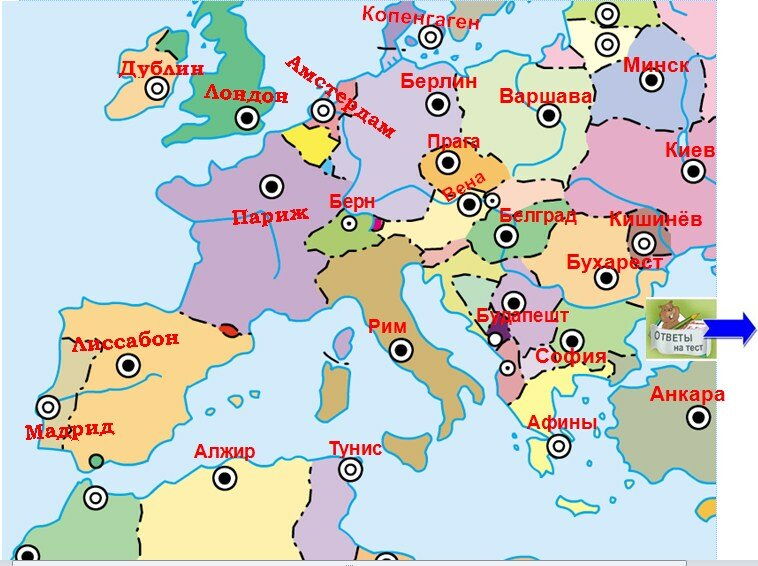 2. На этом рисунке перепутаны столицы. Какие?4 балла3. Расположите города по времени их возникновения: от самого старого до самого молодого.      А) Великий Устюг                        Б) Красноярск                          В) Ноябрьск                       Г) Новосибирск        Запишите получившуюся последовательность букв.                                                                                 4 балла.                                                                                                          4. Определите, по какому признаку сгруппированы объекты. Найдите «лишний» объект и объясните свой выбор.      Объекты: Цайдам, Негев, Сонора, Рас-Хафун, Ордос, Симпсон.5 баллов 5. Выберете страны с естественной убылью населения:
      А) Малайзия            Б) Перу                      В) Венгрия               Г) Италия                     Д) Чад               Е) США                  Ж) Португалия          З) Румыния               И) Ливан                     К) Польша   5 баллов6. Найдите соответствие между отраслью, страной, где она получила мощное развитие и крупнейшей компанией,  которой она представлена на мировом рынке:12 баллов     II. Р а с ч ё т н ы е  и  а н а л и т и ч е с к о  –  л о г и ч е с к и е   з а д а н и я       7. Найдите неизвестные члены следующих географических пропорций:А)Б)В)Г)8 баллов8. На рисунке приведен фрагмент политической карты региона, в пределах которого расположены государства А, Б, В, Г, Д, из которых А, Б и В имеют выход к морю. 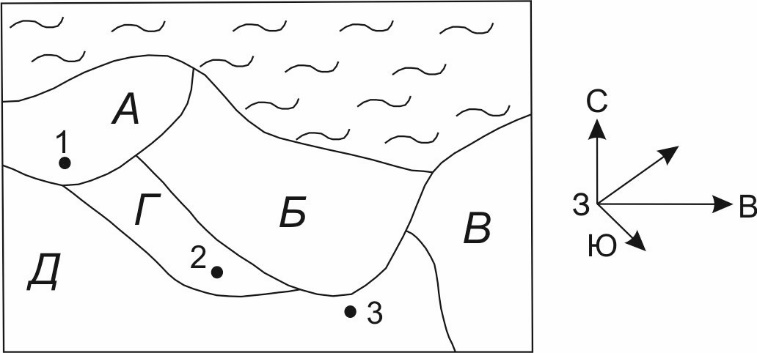 Определите, между какими странами наиболее вероятно заключение соглашений по охране окружающей среды при размещении мощного стационарного источника загрязнения воздуха. Варианты размещения – точки 1, 2, 3. «Роза ветров» (график повторяемости ветров различных направлений) для всех точек одинакова.Выберите оптимальное место и страну, на территории которой следует разместить подобный источник, чтобы воздействие на соседние государства было наименьшим?Обоснуйте ответ.                                                                                                                            12 баллов9.   Из предложенного списка выберите не менее шести географических признаков и понятий, относящихся к одной стране: Анды, такыры, Месопотамская низменность, Кимберли, Эйр, республика, Персидский залив,  Киркук, шииты, лама, брусника, эфемеры.        Назовите эту страну, столицу,  основной этнос и языковую семью, к которой  принадлежит.         Назовите главную отрасль специализации страны. Приведите ещё две страны с такой же отраслью.                                                                                                                                 18 баллов10. Деревья по виду листьев делятся на хвойные и лиственные Хвойные отличаются обычно жёсткими вечнозелёными (редко летнезелёными) игловидными или чешуйчатыми листьями, называемыми хвоёй, или иглами, образуют шишки или можжевеловые ягоды. Согласно классификации по биологической систематике к этой группе деревьев относятся около 10 родов (пород) деревьев. Научное название рода состоит из одного слова.Выполните задания:Определите по фото, какие роды (породы) хвойных деревьев изображены.Назовите ареал произрастания (полушарие, материки, природная зона) каждого рода.Приведите пример одной страны, на территории которой произрастает.Охарактеризуйте экологические проблемы, наиболее характерные для лесов северного лесного пояса.25 балловМАКСИМАЛЬНОЕ КОЛИЧЕСТВО БАЛЛОВ  ЗА ОЛИМПИАДУ – 100.    ЖЕЛАЕМ ВАМ  УДАЧИ!МИНИСТЕРСТВО НАУКИ И ВЫСШЕГО ОБРАЗОВАНИЯ РФСОВЕТ РЕКТОРОВ ВУЗОВ ТОМСКОЙ ОБЛАСТИОТКРЫТАЯ РЕГИОНАЛЬНАЯ МЕЖВУЗОВСКАЯ ОЛИМПИАДА 2019-2020 География11 классвариант 3I. Т е с т о в ы е   з а д а н и яУзкий глубокий морской залив со скалистыми берегами, представляющий собой затопленную морем ледниковую долину, называется………                                                                                                          1 балл На этом рисунке перепутаны страны. Какие?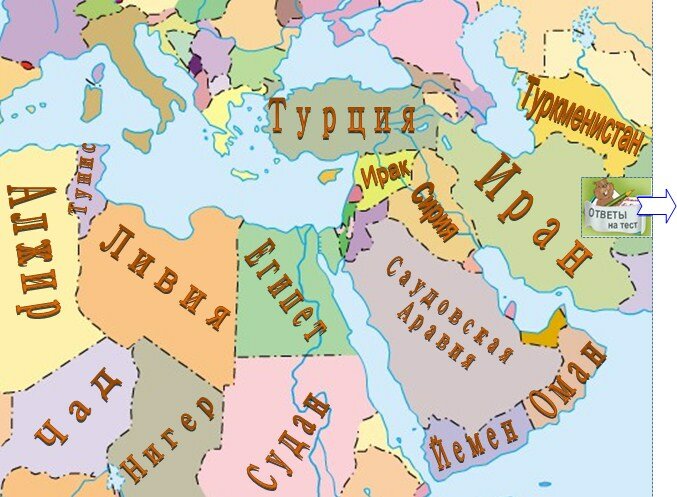 4 балла Расположите города по времени их возникновения: от самого старого до самого молодого      А) Норильск                      Б) Заполярный                     В) Анадырь                         Г) Архангельск  Запишите получившуюся последовательность букв.                                         4 баллаОпределите, по какому признаку сгруппированы объекты. Найдите «лишний» объект, и объясните свой выбор. Объекты: Нурек, Мургаб, Вахш, Ингури, Киву, Десна.баллов  5. В 75 странах численность населения составляет более 12 млн человек. Выберете из списка страны, численность населения которых меньше  численности населения Москвы:
         А) Малайзия       Б) Катар            В) Румыния       Г) Венгрия                  Д) Эстония
         Е) Швейцария         Ж) Египет                 З) Латвия              И) Австралия                  К) Венесуэла 5 баллов6.  Мировое сельское хозяйство зонально. Найдите соответствие между растением и природной зоной, в пределах которой преимущественно оно выращивается:6 баллов     II. Р а с ч ё т н ы е  и  а н а л и т и ч е с к о–л о г и ч е с к и е   з а д а н и я7. Найдите неизвестные члены следующих географических пропорций:А)Б)В)Г)8 баллов8. «Почва – зеркало ландшафта» - одно из высказываний В.В. Докучаева, основоположника школы научного почвоведения и географии почв, подразумевает, что в почве отражены все процессы, протекающие в ландшафте. В связи с вышесказанным из предложенных пар процессов (явлений, свойств) выберите верное сочетание.Аридность ландшафта – выщелачивание почв.Таёжные ландшафты – кислая среда почвы.Заболоченность ландшафта – солончаковый процесс.Таёжные ландшафты– щелочная среда почвы.Степная растительность – чернозёмообразование.Ландшафты с хвойной растительностью – подзолообразование.Недостаточное увлажнение – глееобразование.Степные ландшафты – кислая среда почвы.Запишите цифры, под которыми указаны верные ответы.Объясните суть термина «подзолообразование». Для какой природной зоны характерно наибольшее распространение почв с преобладанием этого процесса?12 баллов9. Зона строительства магистральных трубопроводов зачастую пересекает самые разные природно-ландшафтные зоны. Например, начавшись в тундре, нефтепровод идет через тайгу, болота, горы, плодородные равнины, а иногда и пустыни. Многообразие природных условий усложняет проектирование трубопровода и сопутствующей инфраструктуры.  На рисунке схематически изображен участок территории, через которую прокладывают трубопровод в пустыне.           С какими трудностями, вызванными особенностями природных условий, придётся столкнуться строителям на данном участке? И как их нужно учесть при строительстве?                                                                                                                              25 баллов10. Определите страну по описанию и ответьте на вопросы.По площади территории страна входит в мировоой ТОП-10 (2,8 млн. кв. км). Численность  населения по переписи 2010 г. – около 30 млн. человек. Столица основана в 1536 г. и её в стране называют по-разному. Название «Капита́ль Федера́ль» (исп. Capital Federal) — «федеральная столица» является одним из наиболее часто используемых имён города. Часто в просторечии город называют «Ба́йрес». Жителей столицы называют «порте́ньос» (исп. porteños), то есть — «обитатели порта».Столица является городом-миллионером и ядром одной из  крупнейших агломераций мира. Кстати, метро здесь было запущено в 1913 г. По индексу уровня глобализации  город (Global Cities Index) занимает первое место на своём материке. Город является одним из важнейших культурных центров своего материка и крупнейшим культурным центром страны. Культурное значение города вызвано не только наличием множества музеев, театров и библиотек, но и уникальной самобытностью, нашедшей отражение в ежегодных мероприятиях, таких как Филетеадо, Фестиваль кино, неделя Высокой  моды и карнавалы. Страна считается родиной народного танца свободной композиции, отличающейся энергичным и чётким ритмом. С 1999 г. ежегодно в столице проводится фестиваль этого танца. Необходимо отметить очень высокий уровень развития спорта  в стране. Особенно выделяется с начала XX столетия один основной вид спорта: сборная страны по этому виду является одной из сильнейших в мире, а в столице сформировалась самая высокая концентрация команд этого вида спорта в мире – 24 профессиональные команды. Государство расположено в трех климатических поясах. Среди водных ресурсов страны главная роль принадлежит рекам. Речная сеть лучше развита на северо-востоке, где две многоводные реки сливаются в общем устье. Среднее и нижнее течение одной из них — второй по длине и площади бассейна реки этого материка – находится в пределах данной страны. Все крупные реки имеют дождевой тип питания. Природной основой экономического развития явились, в первую очередь, богатые земельные ресурсы. В структуре земельного фонда сельскохозяйственные угодья занимают около 70 % (14 % – пашня, остальное – пастбища). Распахана значительная часть территории степи, в пределах которой расположена и столица страны. Благоприятное сочетание агроклиматических ресурсов определило специализацию страны в МРТ на зерновом хозяйстве и животноводстве на естественных пастбищах.Лесами в стране занято 12 % земельного фонда. Наибольшую ценность представляют хвойные леса, произрастающие на севере.Вопросы:О какой стране идёт речь?Какое название у столицы страны?Какой принят государственный язык здесь? Как называется народный танец, родиной которого является страна?Какой самый популярный вид спорта?Объясните является ли территория столицы сейсмически активной?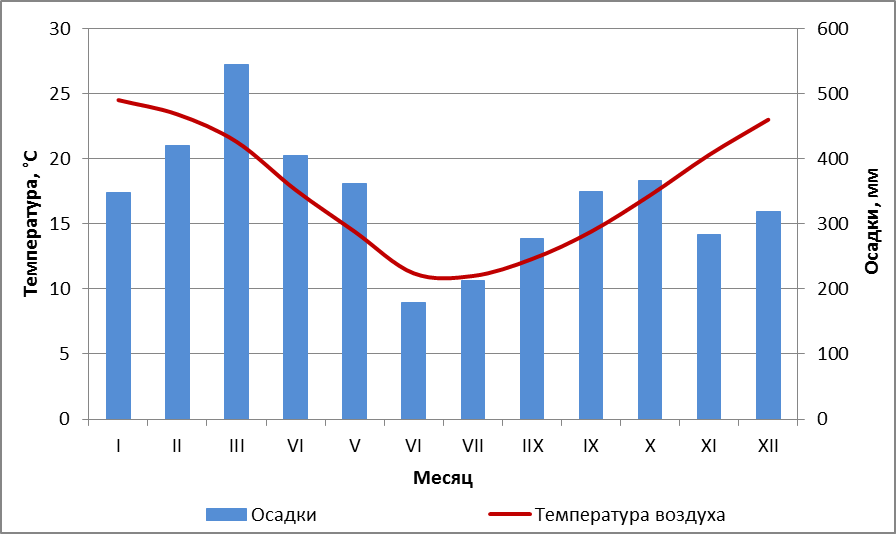 Как называются степи в этой стране? В пределах какого климатического пояса расположена столица, климатограмма которой представлена на рисунке. Назовите самую крупную реку страны. Назовите самую главную ценную хвойную породу деревьев, произрастающую в этой стране.  Какими природными ресурсами бедна страна и вынуждена их импортировать?  Назовите три самые главные природные достопримечательности страны.30 балловМАКСИМАЛЬНОЕ КОЛИЧЕСТВО БАЛЛОВ  ЗА ОЛИМПИАДУ – 100.   ЖЕЛАЕМ ВАМ  УДАЧИ!Донбасс       =?Ростовская область      =Республика ХакасияБольшое Медвежье=?Канада=Австралия Ташкент =?Узбекистан  =УругвайВАЗ=?Тольятти=УльяновскАБВ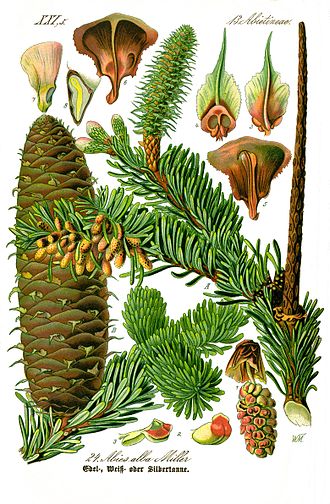 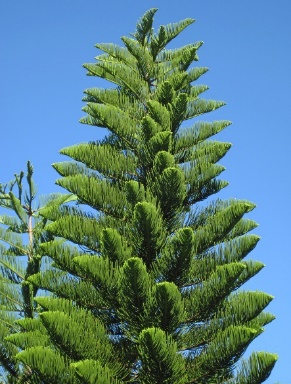 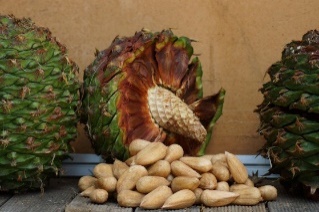 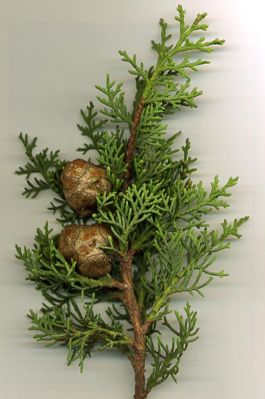 Отрасль Страна Компания или концерн автомобилестроениеСШАUnilever GroupавиастроениеЮжная КореяБ) Uralkaliэлектроника и электротехникаВ) ЯпонияLenovo Group LimitedхимическаяГ) Великобритания, Голландия Nippon SteelметаллургияД) КитайLockheed MartinпищеваяЕ) РоссияKia Motors CorporationТунис=?Мыс Эль-Абьяд=Мыс ГальиносЧако=?Аргентина=ЧилиМорони=?Коморы=КамбоджаГамбург=?Германия=Республика КореяАБВ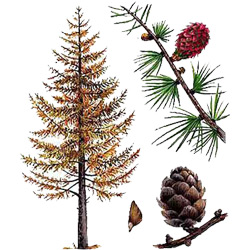 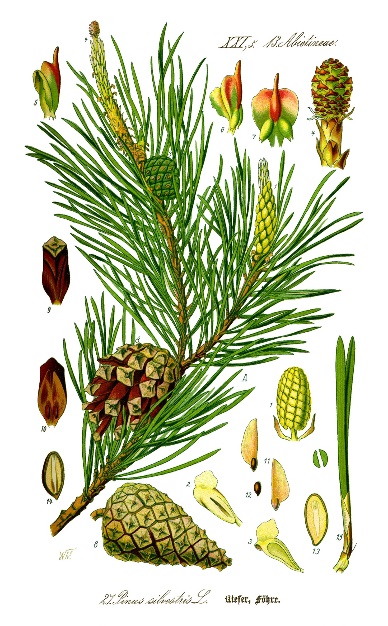 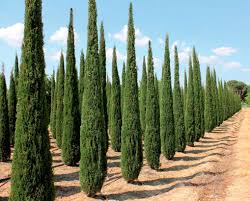 Природная зонаКультурное растениестепная пробковый дубжестколистные вечнозелёные леса и кустарникибахчевые  экваториальные и переменно-влажные лесаовёсполупустыни и пустынигевея зона широколиственных и смешанных лесовфисташкитаёжная пшеницаПортугалия=?Мыс Рока=Мыс АльмадиЮгыд ва=?Россия =СШАФунафути=?Тувалу=ЛиванПорт-Хедленд=?Австралия=Бразилия